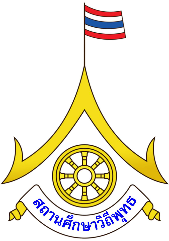 เกณฑ์การพิจารณา (รอบพิจารณาเอกสาร)
สถานศึกษาวิถีพุทธชั้นนำ รุ่นที่ ๑๑ ปีการศึกษา ๒๕๖๓ใบสมัคร ๑. ข้อมูลใบสมัคร/ข้อมูลพระสอนศีลธรรมครบถ้วนสมบูรณ์๒. ผู้รับรอง   ผู้รับผิดชอบโครงการวิถีพุทธในเขตพื้นที่   ร.ร.วิถีพุทธชั้นนำ  ผู้ทรงคุณวุฒิโครงการ/กิจกรรม ๑. นำไปสู่การพัฒนากลุ่มเป้าหมาย ตามอัตลักษณ์ ๒๙ ประการ๒. ความคิดสร้างสรรค์ หรือ มีความเป็นนวัตกรรม๓. ความต่อเนื่องอย่างน้อย ๒ ปี๔. มีวิธีการวัดผลลัพธ์ที่เกิดขึ้นต่อกลุ่มเป้าหมายอย่างเหมาะสม๕. เหมาะสมกับบริบทของโรงเรียน๖. เกิดการพัฒนาคุณลักษณะของกลุ่มเป้าหมายอย่างยั่งยืน๗. การมีส่วนร่วมกับชุมชนแผนจัดการเรียนรู้  ๑. บูรณาการพระพุทธศาสนาสู่กลุ่มสาระการเรียนรู้อื่น๒. จัดการเรียนรู้แบบ Active Learning๓. ความสอดคล้องของ O.L.E.๔. ความหลากหลายของ O.L.E.